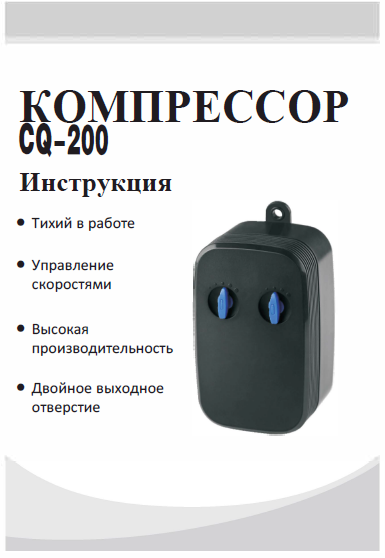 УСТАНОВКА1. Подключите воздуховод (внутренний диаметр 4 мм) к выпускному отверстию компрессора, поместите воздуховод в аквариум вместе с распылителем, а затем начните работу.2. Поместите компрессор на плоскую поверхность над водой или подключите обратный клапан между воздушной трубой и компрессором на расстоянии нескольких дюймов, чтобы вода не перекачивалась обратно в компрессор3. С помощью диска на задней панели воздушного насоса отрегулируйте выходное отверстие.ВНИМАНИЕ1. Не подключайте напряжение, отличное от указанного в инструкции.2. Отключите основное электроснабжение перед установкой или обслуживанием.3. Никогда не погружайте компрессор в воду.4. Не пытайтесь каким-либо образом модифицировать данное устройство и используйте только рекомендованные детали для замены.5. Используйте в сухом месте.6. Если устройство выходит из строя, полностью изолируйте его от вашего аквариума и обратитесь к поставщику.7. Если долгое время не используется, отсоедините вилку и храните в прохладном и сухом месте.ОБСЛУЖИВАНИЕРегулярно очищайте воздуховод и распылитель (если используете), чтобы обеспечить максимальную производительность и длительный срок службы.ТЕХНИЧЕСКИЕ ПАРАМЕТРЫ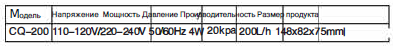 Список деталей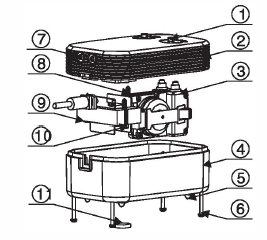 УСТАНОВКА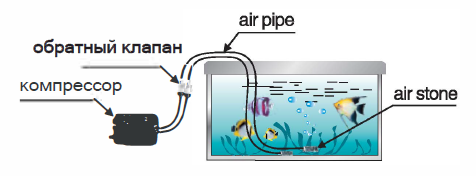 НомерНазваниеНомерНазвание1.Клапан регулировки7.Выходное отверстие2.Верхняя оболочка8.Винт 3.9*133.Компоненты компрессора9.Мотор4.Нижняя оболочка10.Винт 3.9*25 5.Резиновые прокладки11.6.Винт 3*55